Муниципальное образовательное учреждение С Р Е Д Н Я Я  О Б Щ Е О Б Р А З О В А Т Е Л Ь Н А ЯШ К О Л А   № 28 города Ярославляулица Калинина, дом 35А, тел.44-38-94ПОКАЗАТЕЛИ
ДЕЯТЕЛЬНОСТИ ОБЩЕОБРАЗОВАТЕЛЬНОЙ ОРГАНИЗАЦИИ,
ПОДЛЕЖАЩЕЙ САМООБСЛЕДОВАНИЮ2014 годПОКАЗАТЕЛИ
ДЕЯТЕЛЬНОСТИ ОБЩЕОБРАЗОВАТЕЛЬНОЙ ОРГАНИЗАЦИИ,
ПОДЛЕЖАЩЕЙ САМООБСЛЕДОВАНИЮАналитическая часть1. Информационная справка о школе.Адрес: 150035, г. Ярославль, ул. Калинина, дом 35А. Адрес сайта: www.76202s028edusite.ru. Адрес электронной почты: yarsch028@yandex.ru. Контактные телефоны: 44-38-94 – секретарь, директор, 44-98-45 – директор, 44-72-45 – заместитель директора по УВР, факс 44-38-94.Год создания школы: 1952До 1972 года школа располагалась в небольшом двухэтажном здании. В 1972 году было построено новое современное здание школы. В 2012 году школа отметила свое 60-летие. Инфраструктура школы - спальный микрорайон – «Суздалка», в котором отсутствуют культурно-просветительные центры. Без использования городского транспорта можно посещать Физкультурно-оздоровительный комплекс на улице Слепнева, Центр дополнительного образования, библиотеку      № 6, Центры культурно-массовой работы «Глория» и «Чайка»,  кружки и секции школы № 28. На территории школы имеется футбольное мини-поле, которое используется в учебном процессе и во внеурочное время.Данные о лицензировании, аккредитации.Лицензия: серия А№272215, регистрационный номер76242509/л0093от 15 мая 2009 года. Срок действия – бессрочно.Свидетельство о государственной аккредитации № 171/13 от 30 декабря 2013 года. Срок действия до 30 декабря 2025 года.Директор школы: Андронова Ольга Викторовна, стаж педагогической работы – 19 лет, в  руководящей должности 12 лет, из них директором МОУ СОШ № 28 – 3 года. Имеет ученую степень – кандидат педагогических наук. 2. Управление ОУ.Сведения об административном составе ОУ.  Заместители директора школы:Заместитель директора по учебной работе: Валеева Наталья Ахатовна, стаж педагогической работы  12 лет. Имеет высшую квалификационную категорию как учитель истории.       Заместитель директора по УВР – Полякова Ольга Владимировна, стаж педагогической работы – 16 лет, имеет первую квалификационную категорию как учитель географии.        Заместитель директора по УВР – Козина Татьяна Вячеславовна, стаж педагогической работы – 32 года, имеет первую квалификационную категорию как учитель начальных классов.        Заместитель директора по ВР - Луговкина Галина Леонидовна, стаж педагогической работы – 38 лет, имеет высшую квалификационную категорию как администратор и первую квалификационную категорию как учитель математики. Награждена значком "Отличник профтехобразования".      Заместитель директора по АХР – Бурухина Татьяна Александровна.  Органы самоуправления школы: педагогический совет, Управляющий совет, Совет старост (5-8 классы), Совет старшеклассников (9–11 классы). Советом старшеклассников и Советом старост руководит педагог-организатор.  Имеются утвержденные положения о совете старшеклассников, совете старост и положение о совете дела.3. Характеристика контингента обучающихсяКоличество учащихся На 20.08.2014 года количество учащихся составило 874 человека (без первых классов + выпускники). За последние 3 года общая численность учащихся была не менее 900 человек. Ежегодно комплектуется 4 первых класса. Это говорит о достаточно высоком рейтинге школы.4. Результаты образовательной деятельности.Успеваемость учащихся начальной (без учета 1-х классов), основной и старшей  школы (на конец учебного года):По итогам 2013-2014 учебного года 36,49% учащихся успевают на 4 и 5 по результатам промежуточной аттестации. Учащихся, оставленных на повторное обучение по итогам года нет, в прошлом  учебном году их было 4 человека. Таким образом, наблюдается положительная динамика в работе учителей со слабыми учениками. Проводится индивидуальная работа, используются разноуровневые задания для проверки знаний.Сведения о результатах ОГЭПо результатам ОГЭ мы видим, что средний балл по русскому языку составляет 4,15 балла; справляемость 100%. Это позволяет сделать выводы о качественной целенаправленной работе учителей по подготовке учащихся к экзамену.Средний балл по математике-3,65. Среди сдававших 1 человек не преодолел минимальный порог и не получил аттестат об основном общем образовании. Следовательно, администрации школы необходимо усилить контроль за преподаванием данного предмета, а учителям математики работать над повышением качества преподавания. Сведения о результатах ЕГЭ в 2013 – 2014 годахПроанализировав данные можно сделать следующие выводы:По русскому языку, математике, истории, английскому языку, обществознанию, литературе результаты ЕГЭ 2014 года имеют более высокий средний балл по школе по сравнению с 2013 годом. Но по физике, химии, биологии, информатике средний балл по школе ниже прошлогоднего. Предмет география в течение последних лет не востребован выпускниками. Если сравнить средний балл по школе и области, то мы видим, что по русскому языку, математике, физике, биологии, истории, английскому языку, обществознанию, литературе средний балл по школе выше областного. Противоположная ситуация с предметами химия и информатика.Данный анализ позволяет говорить о качественной подготовке выпускников к сдаче ЕГЭ. Для этого в образовательном учреждении созданы предметные целевые группы для учащихся 10-11 классов.В школе прошли олимпиады по предметам: математика, русский язык, химия, физика, искусство, биология, английский язык, история, право, физкультура, экология, технология, география, литература, обществознание, экономика. В 2013-2014 учебном году в школьных олимпиадах приняли участие по предметам 710 человек, 28% - победители и призёры.  5. Кадровые ресурсы школы.На 20 августа в МОУ СОШ № 28 работает 66 педагогических работников. Из них 59 имеют высшее образование, 5 человек среднее профессиональное образование педагогической направленности. 2 человека имеют среднее образование. 60% педагогических работников имеют квалификационную категорию. За последние 5 лет 74,72% педагогических и административно-хозяйственных работников прошли курсы повышения квалификации.Наличие специалистов.В школе работают 2 психолога, 2 социальных педагога, 2 логопеда, 2 библиотекаря, медицинская сестра, врач.6.Международное сотрудничествоПо программе учебного обмена и международного сотрудничества в области образования, культуры и спорта администрацией школы в 2014 году была организована туристическая поездка в Чехию учащихся школы и учителей. В городе Брумов-Быльнице наша делегация на несколько дней погрузилась в атмосферу учебного процесса  местной школы: присутствовали на уроках, участвовали в празднике «День Земли», в спортивных соревнованиях. В игре по волейболу команда учащихся нашей школы (Хайбулин Александр, Бакучев Артем, Бакучев Антон, Андронова Анастасия, Черняков Даниил, Егоров Дмитрий) одержала победу со счётом 2:0. В соревнованиях по футболу Климкин Даниил забил три гола команде учащихся чешской школы, в результате наши ребята выиграли. Мы были тепло приняты мэром города. Кроме Чехии наша делегация побывала в Австрии и Словении.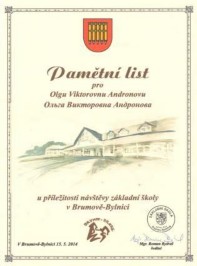 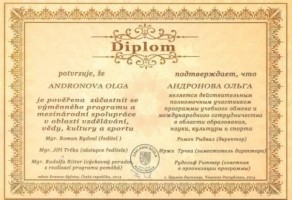 7.Достижения педагогического коллектива:1. Учителя биологии и химии Захарова О.Е., Тюрина Л.В. приняли участие в XII Всероссийской конференции. Учитель Тюрина Л.В. приняла участие в межрегиональной научно-практической конференции «Роль УМК в достижении результатов ФГОС по предметам естественно-математического цикла». Захарова О.Е. и Тюрина Л.В. приняли участи в дистанционной эколого-биологической олимпиаде 4 тура, «Путешествие в мире химии» 2 тура. Ученики школы под руководством учителей естественного цикла приняли участие в мероприятиях городского и областного уровня. 2.Учителя истории и МХК Ершова В.П., Байдарова О.К. приняли активное участие в научно-методической работе: фестиваль науки (город), научно-практическая конференция «УМК по истории в контексте перехода на ФГОС (город), учебно-методический семинар «Ярославский край в Первой мировой войне» (город), региональные Рождественские образовательные чтения. 3. Ершова В.П. выставила публикации учебно-методических материалов на сайте «Я учитель».4. Учителя английского языка Сухова С.Н., Воробьева А.Ю. приняли участие в работе научно-практический конференции для преподавателей английского языка при Ярославском государственном университете им. П.Г.Демидова.5. Воробьева А.Ю. приняла участие в Всероссийском Интернет-конкурсе педагогического творчества и получила Диплом ежегодной региональной конференции учителей иностранного языкаУчастие педагогических работников в профессиональных конкурсах8.Материально-техническая базаШкола размещается в 3 этажном здании. Общая площадь всех помещений составляет 7504 м2. Размер учебно-опытного земельного участка 7000м2. Число посадочных мест в столовой 320. В школе оборудовано и оснащено 38 учебных кабинетов, из них: два кабинета информатики, оснащенные современными компьютерами, выделенной линией Интернет, и прочим оборудованиемкомплекс кабинетов по предмету «Технология» (для девочек): швейный, кулинарный, теоретическийкабинет логопедакабинет психологаБиблиотека, с общим фондом книг, включая учебники - 28238,из них учебников - 12773кабинет социальных педагоговинспектора по делам несовершеннолетних2 спортивных зала                                          2 малых тренажерных залакомната для групп продленного дня, спальня для группы продленного дня 1-х классовметодический кабинетмедицинский кабинет (смотровой и процедурный)актовый зал, оборудованный современным акустическим оборудованиеммузей истории школы8 гардеробов (3 – для начальной школы, 5 – для средней и старшей школыстоловая, буфет, оснащенные необходимым оборудованием Школа оснащена современным оборудованием, а именно:компьютеры – 72 единицы, из них: 10 ноутбуков, 13 нетбуков, 1 сервер. Все компьютеры школы объединены в локальную сеть (со скоростью передачи данных до 1 Гбит в секунду) и выходом в Интернет.мультимедиа проектор – 10 единицинтерактивная доска - 7 единицдокумент-камера - 6 едиництелевизоры – 5 единиц магнитофоны – 7 единицпринтеры – 8 единицсканеры – 5 единицМФУ – 9 единиццифровой фотоаппарат – 1 единицавидеокамера – 1 единицамини-типография - 1 единицаВ школе ведется единая база данных АСИОУ, обеспечивающая обработку персональных данных и систематизацию учебного процесса. Осуществляется контентная фильтрация для ограничения доступа к сайтам и Интернет-ресурсам, не относящимся к учебному процессу. Вся информационная среда школы соответствует требованиям ФСТЭК России. В школьном фонде находится большая коллекция Электронных образовательных ресурсов (ЭОР)9.Задачи на 2014-2015 учебный год 1.Продолжить индивидуальную работу с учащимися ,имеющих трудности в обучении.2.Совершенствовать работу по подготовке учащихся к сдаче ОГЭ3.Продолжить работу предметных целевых групп в 10-11 классах, направленную на более качественную подготовку выпускников к сдаче ЕГЭ.4.Администрации школы продолжить работу с педагогическим коллективом, направленную на повышение квалификации сотрудников.5.По возможности совершенствовать материально-техническую базу.Директор школы                                                                     О.В.АндроноваN п/пПоказателиЕдиница измерения1.Образовательная деятельность1.1Общая численность учащихся874человек1.2Численность учащихся по образовательной программе начального общего образования386человек1.3Численность учащихся по образовательной программе основного общего образования402человека1.4Численность учащихся по образовательной программе среднего общего образования86человек1.5Численность/удельный вес численности учащихся, успевающих на "4" и "5" по результатам промежуточной аттестации, в общей численности учащихся319/36,49%1.6Средний балл государственной итоговой аттестации выпускников 9 класса по русскому языку4,151.7Средний балл государственной итоговой аттестации выпускников 9 класса по математике3,651.8Средний балл единого государственного экзамена выпускников 11 класса по русскому языку67,621.9Средний балл единого государственного экзамена выпускников 11 класса по математике54,671.10Численность/удельный вес численности выпускников 9 класса, получивших неудовлетворительные результаты на государственной итоговой аттестации по русскому языку, в общей численности выпускников 9 класса01.11Численность/удельный вес численности выпускников 9 класса, получивших неудовлетворительные результаты на государственной итоговой аттестации по математике, в общей численности выпускников 9 класса1/1,51%1.12Численность/удельный вес численности выпускников 11 класса, получивших результаты ниже установленного минимального количества баллов единого государственного экзамена по русскому языку, в общей численности выпускников 11 класса01.13Численность/удельный вес численности выпускников 11 класса, получивших результаты ниже установленного минимального количества баллов единого государственного экзамена по математике, в общей численности выпускников 11 класса01.14Численность/удельный вес численности выпускников 9 класса, не получивших аттестаты об основном общем образовании, в общей численности выпускников 9 класса1/51%1.15Численность/удельный вес численности выпускников 11 класса, не получивших аттестаты о среднем общем образовании, в общей численности выпускников 11 класса01.16Численность/удельный вес численности выпускников 9 класса, получивших аттестаты об основном общем образовании с отличием, в общей численности выпускников 9 класса7/10,60%1.17Численность/удельный вес численности выпускников 11 класса, получивших аттестаты о среднем общем образовании с отличием, в общей численности выпускников 11 класса3/10,34%1.18Численность/удельный вес численности учащихся, принявших участие в различных олимпиадах, смотрах, конкурсах, в общей численности учащихся710/79%1.19Численность/удельный вес численности учащихся - победителей и призеров олимпиад, смотров, конкурсов, в общей численности учащихся, в том числе:254/28%1.19.1Регионального уровня4/0,5%1.19.2Федерального уровня01.19.3Международного уровня01.20Численность/удельный вес численности учащихся, получающих образование с углубленным изучением отдельных учебных предметов, в общей численности учащихся01.21Численность/удельный вес численности учащихся, получающих образование в рамках профильного обучения, в общей численности учащихся01.22Численность/удельный вес численности обучающихся с применением дистанционных образовательных технологий, электронного обучения, в общей численности учащихся01.23Численность/удельный вес численности учащихся в рамках сетевой формы реализации образовательных программ, в общей численности учащихся01.24Общая численность педагогических работников, в том числе:661.25Численность/удельный вес численности педагогических работников, имеющих высшее образование, в общей численности педагогических работников59/89.39%1.26Численность/удельный вес численности педагогических работников, имеющих высшее образование педагогической направленности (профиля), в общей численности педагогических работников43/65.15%1.27Численность/удельный вес численности педагогических работников, имеющих среднее профессиональное образование, в общей численности педагогических работников5/7,57%1.28Численность/удельный вес численности педагогических работников, имеющих среднее профессиональное образование педагогической направленности (профиля), в общей численности педагогических работников5/7,57%1.29Численность/удельный вес численности педагогических работников, которым по результатам аттестации присвоена квалификационная категория, в общей численности педагогических работников, в том числе:40/60,60%1.29.1Высшая18/27,27%1.29.2Первая22/33,33%1.30Численность/удельный вес численности педагогических работников в общей численности педагогических работников, педагогический стаж работы которых составляет:1.30.1До 5 лет7/10,60%1.30.2Свыше 30 лет25/37,87%1.31Численность/удельный вес численности педагогических работников в общей численности педагогических работников в возрасте до 30 лет10/15,15%1.32Численность/удельный вес численности педагогических работников в общей численности педагогических работников в возрасте от 55 лет21/31,81%1.33Численность/удельный вес численности педагогических и административно-хозяйственных работников, прошедших за последние 5 лет повышение квалификации/профессиональную переподготовку по профилю педагогической деятельности или иной осуществляемой в образовательной организации деятельности, в общей численности педагогических и административно-хозяйственных работников49/74,72%1.34Численность/удельный вес численности педагогических и административно-хозяйственных работников, прошедших повышение квалификации по применению в образовательном процессе федеральных государственных образовательных стандартов, в общей численности педагогических и административно-хозяйственных работников38/57,57%2.Инфраструктура2.1Количество компьютеров в расчете на одного учащегося0,06единиц2.2Количество экземпляров учебной и учебно-методической литературы из общего количества единиц хранения библиотечного фонда, состоящих на учете, в расчете на одного учащегося13,63единиц2.3Наличие в образовательной организации системы электронного документооборотада2.4Наличие читального зала библиотеки, в том числе:да2.4.1С обеспечением возможности работы на стационарных компьютерах или использования переносных компьютеровнет2.4.2С медиатекойнет2.4.3Оснащенного средствами сканирования и распознавания текстовнет2.4.4С выходом в Интернет с компьютеров, расположенных в помещении библиотекинет2.4.5С контролируемой распечаткой бумажных материаловнет2.5Численность/удельный вес численности учащихся, которым обеспечена возможность пользоваться широкополосным Интернетом (не менее 2 Мб/с), в общей численности учащихся874/100%2.6Общая площадь помещений, в которых осуществляется образовательная деятельность, в расчете на одного учащегося3,65кв. мПредметГодВсего сдавалиНесправилисьСред-ний балл по школеСредний балл погородуСред-ний балл по облас-тиСред-ний балл по РФРусскийЯзык2013201425290067,567,6267,4365,3067,163,4Математика20132014252902851,154,6751,5849,4448,6548,7Физика201320145121052,047,1655,7352,6946,853,5Химия20132014340067,6656,2568,1266,8259,667,8Биология20132014360064,060,8362,2860,5259,558,6История20132014240057,06862,6059,4854,754,8География2013201400Английский язык2013201404067,2566,7Обществознание2013201419120061,06462,2160,6258,459,6Литература201320140200070,558,9Информатика и ИКТ20132014240160,055,6672,8868,8262,463,1Название профессионального конкурса2013 – 2014учебный годРайонный конкурс «Человек труда – сила и доблесть Ярославля»Луговкина Г.Л.Городской конкурс профес-сиионального мастерства молодых специалистовГерасимовская К.А.Учитель годаРодионова Е.В.